CURRICULUM VITAEDR. Abdul Qadir KhanPERSONAL PROFILEYear of Birth		:	1990Marital Status		:	SingleNationality		:	PakistaniReligion		:	IslamMother Language	:	PashtoAMBITIONSeeking to secure a challenging and rewarding position with growth opportunities as a skilled veterinary Microbiologist, where my skills are effectively utilized to their fullest potential.ACADEMIC QUALIFICATIONWORK EXPERIENCEVeterinary Medical Practitioner (March, 2015 – Present)Civil Veterinary Hospital Manduri, Kurram Agency Pakistan.Responsibilities Handling, examining and treating all species of animals, including domestic animals, farm livestock and horses.Examining animals to detect and determine the nature of diseases, disorders or injuries.Diagnosing and treating Companion animals with illnesses and injuries.Administering drugs, anesthetics and injections.Dressing animal wounds.Carrying out surgical operations on animals.immunizing animals against different types of diseaseTreating animals with fractures.Writing prescriptions for sick animals.Euthanizing animals.Carrying out diagnostic tests and interpret the results.Practicing Artificial insemination in large ruminants.Giving advice to owners about caring for and breeding animals.Advising animal owners regarding sanitary measures, feeding and general care necessary to promote the health of animals.Educating the public, e.g. about diseases that can be spread from animals to humans.Conducted research in animal health and related areas.Maintaining up-to-date records.Disease Researcher (Aug, 2014 – Jan, 2015)AHQ Hospital Kurram Agency, PakistanAchievementsBrucellosis is an endemic disease in Pakistan. Keeping in view the importance of the disease and lack of availability of scientific data, this study was designed to determine the Sero-diagnosis and identify the risk factors associated with brucellosis in human and livestock populations. The seroprevalence of human brucellosis was investigated in both general population and individuals, having contact with animals. A total of 197 human serum samples were tested, including 83 samples from the general population and 114 from individuals in close contact with animals. Samples were screened by RBPT and further confirmed by I-ELISA. The seroprevalence of brucellosis was also investigated in livestock (Cattle, Buffaloes, sheep and Goats). A total of 567 blood samples were collected from livestock animals (148 cattle, 105 buffaloes, 154 sheep, and 160 goats) and tested by RBPT and I-ELISA.Veterinarian Intern (March, 2013 – Aug, 2013) Grand Parent Poultry Diagnostic Laboratory Lahore, Pakistan.   ResponsibilitiesAnte mortem and post mortem examination of poultry for disease diagnosis.Routinely performed Serological Diagnostic tests (HA, HI, ELISA).Performed PCR and agglutination tests for disease diagnosis.Culture sensitivity test to select best antibiotic against microorganisms.Samples collection and preservation, monitoring and identifying microorganisms.Preparing laboratory cultures of micro-organisms. Identifying cultures through microscopic examination and bacteriological tests.Testing virulence of pathogenic organisms.Animals feed samples testing for aflatoxin.Poultry feeds and water quality checking. Poultry feed sales and marketing. Technical services to the poultry farms. Hatchery Operation. Chicks Vaccination.Artificial insemination in poultry.SKILLSCommitment to animal welfare.Extensive experience in treating and diagnosing a diverse array of diseases and injuries in animals.Flexible and adaptable to change.An ability to communicate to clients in a way that is easy to understand - especially in emotional circumstances.Being able to work in a practical and unsentimental way with animals.Being caring and approachable.Good organizational skills.Excellent public relations skills, communication skills, and interpersonal skills.Ability to work quickly and effectively under pressure.Ability to work independently or in a team environment.                RESEARCH AND THESIS DISSERTATION:                    “Sero-diagnosis of Brucellosis in Livestock and Human Populations and their                                     	       Risk Factors in Kurram Agency, KPK, Pakistan.”                            PERSONAL COMPETENCIESPROFESSIONAL MEMBERSHIPSRegistered Veterinary practitioner with PVMC (Pakistan Veterinary Medical Council Islamabad).Registered member with PVMA (Pakistan Veterinary Medical Association).Member of Vet Crescent Society UVAS Lahore.Member of Savers society UVAS Lahore.Member Vets Care Club UVAS Lahore.PROJECT/ SEMINARSSix week certified course in HEALTH RESEARCH.International workshop on “Strengthening the culture of responsibility: Dual use research and Biosecurity.LANGUAGE PROFICIENCY English, Urdu, Pashto, Punjabi (Reading, Writing and Speaking).HOBBIESHiking, Cycling, Travel, Reading, Internet Browsing, Studying Professional Books.COMPUTER SKILL Microsoft Windows, Microsoft Office, Photoshop and Internet.Click to send CV No & get contact details of candidate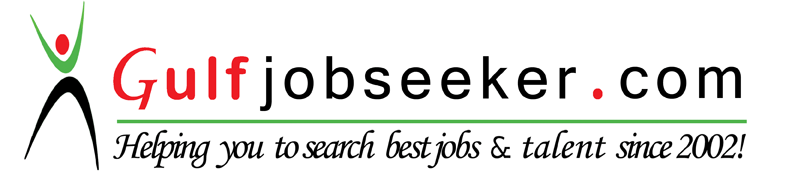 DEGREE/CERTIFICATEYEAR%age scoreBOARD/UNIVERSITYM.PHIL (Microbiology)201578%Hazara University Mansehra.D.V.M201369%University of Veterinary And Animal Sciences Lahore. F.Sc200870%Board of Intermediate & Secondary Education Peshawar. SSC200672.%Board of Intermediate & Secondary Education Kohat. S#Field                       Working competency1Microbiology (Subject of specialty)Enjoy working in a laboratorya passion for using science to solve problemsproviding clinical colleagues with advice regarding the correct selection of microbiological investigationssupervising laboratory services in conjunction with laboratory managers to ensure the provision of high quality, timely and efficient diagnostic servicesinterpreting laboratory results as they relate to patients’ clinical conditions and the timely dissemination of urgent results to clinical colleaguesproviding advice regarding the management of a wide variety of infectious diseases, including antimicrobial drug treatments, vaccination, preventive interventions and infection control measurescontributing to the formulation of policies governing laboratory testing, antimicrobial drug use and infection control activitiessupporting the surveillance of infectious diseases of importance to public healthPromoting preparation for the infectious diseases challenges of the future.Quality control of life standards and food items of various origins.Public health based seminars, workshops arrangements, implementation and documentation.Livestock herds and poultry flocks screening for infectious diseases.Designing various vaccination schedules as per need basis and implementation. 2Doctor of Veterinary Medicine (DVM)Diagnosis and treatment of disease bearing animals.Companion animal’s treatment and surgery.Clinical prescription and application of medicine in poultry, pets, small and large livestock.Carrying out minor and major surgeries.Application of first aid and emergency medicineDesigning vaccination schedule and its application.Management of livestock and poultry business entities and up gradation.Soundness examination of animals for various productive, reproductive or other need based purposes. Livestock and poultry specific research designing, conduction and report compilation.Reproductive management of livestock, artificial insemination and pregnancy diagnosis. Poultry farms establishments and operation.Zoo Animals Welfare and Management.3Management and administrationHuman resource management at the entity.Site management and maintenance.Staff capacity building as per need baseDocumentation of the site.Business linkages development.4Teaching, Extension and Capacity BuildingHaving ability in teaching of basic, pre-clinical, clinical and demonstrative subjects of Microbiology veterinary and animal sciences at different levels as (farmer, Para veterinary and veterinary officer). Community appraisal and need assessmentBaseline surveysTraining need assessment, designing, conduction and reporting.